Bonder drutowy 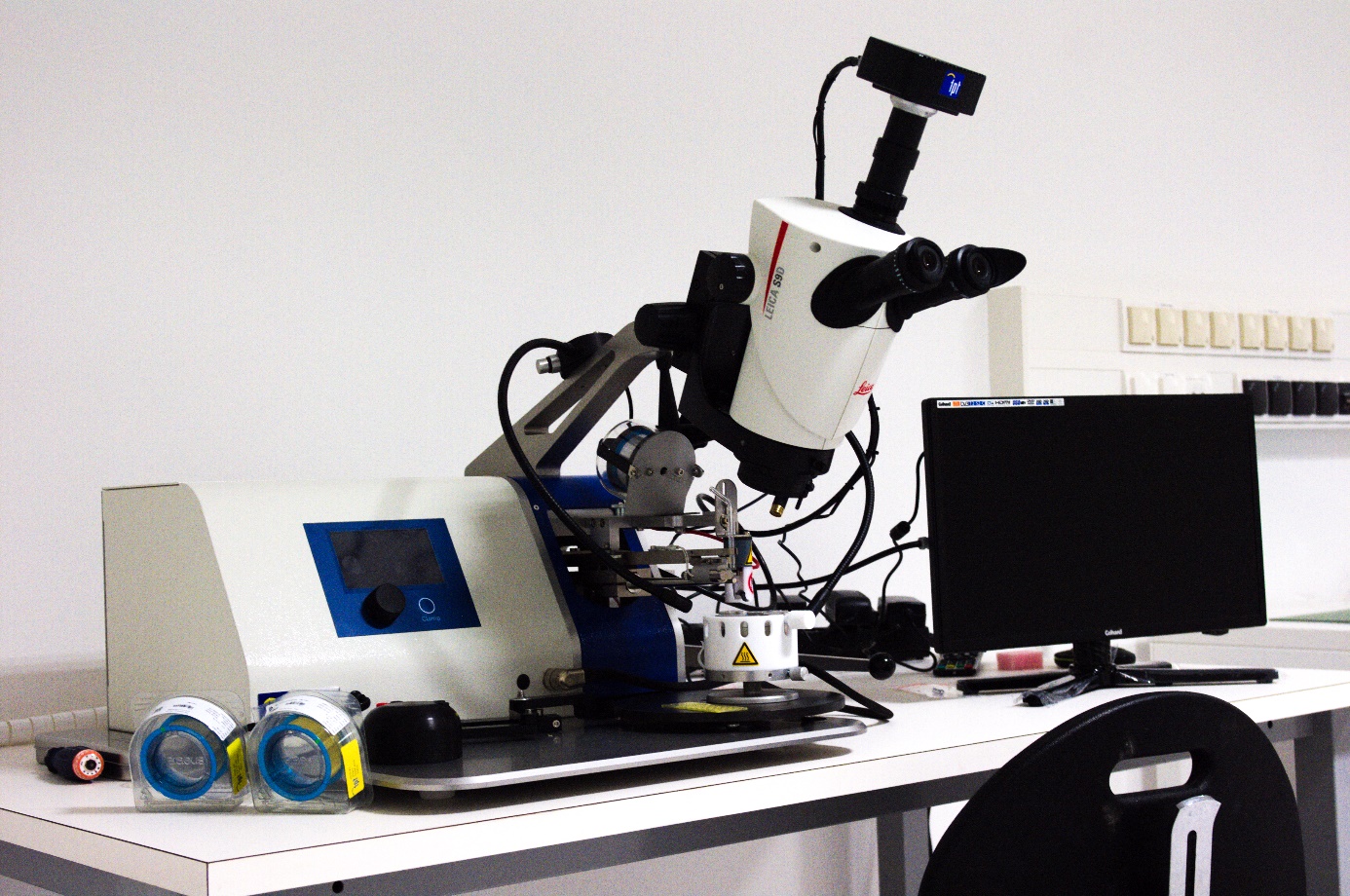 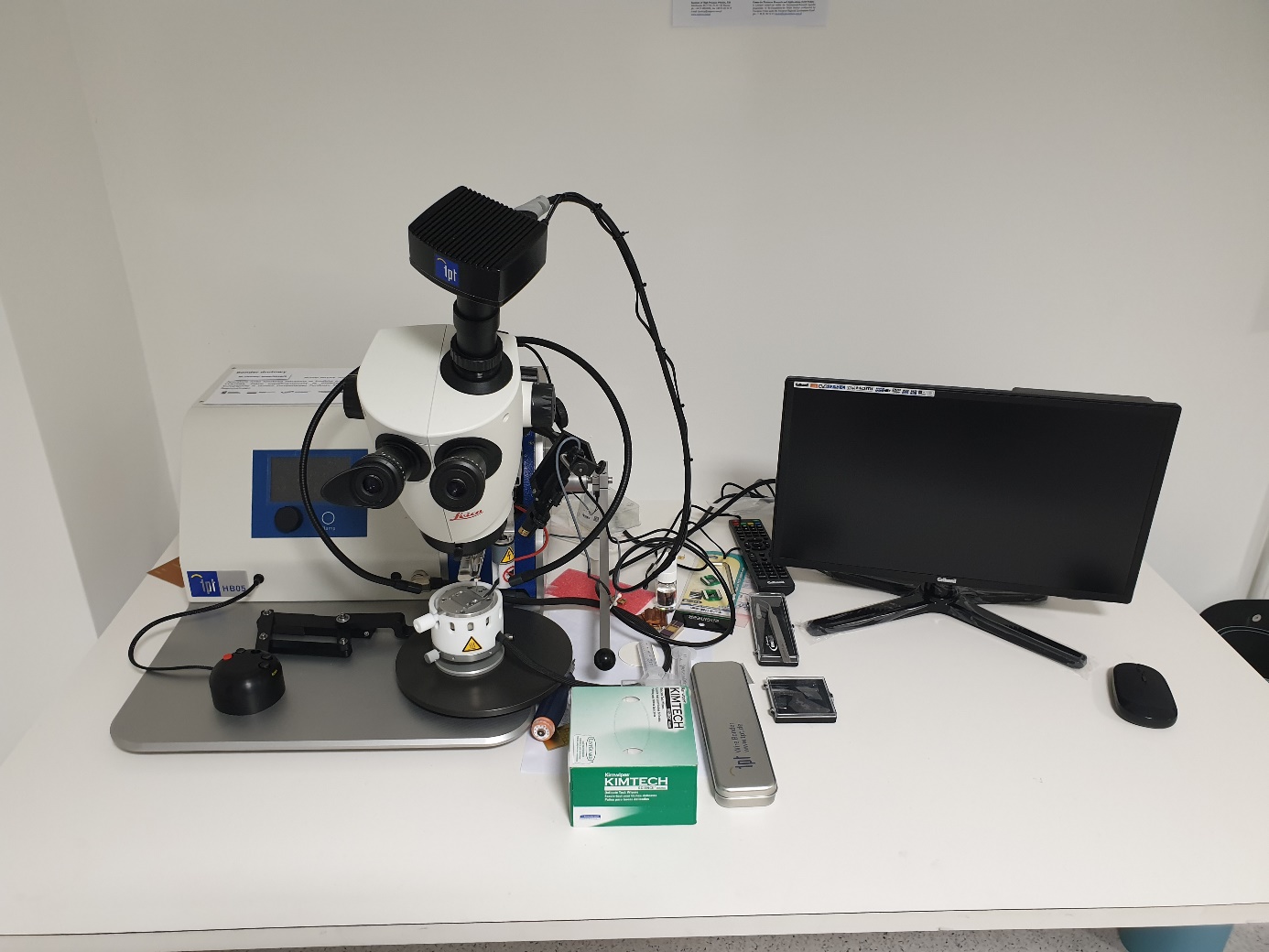 